ΕΛΛΗΝΙΚΗ ΔΗΜΟΚΡΑΤΙΑ                                                          Καλλιθέα  09/01/2024ΝΟΜΟΣ ΑΤΤΙΚΗΣΔΗΜΟΣ ΚΑΛΛΙΘΕΑΣ                                                                   Αριθ. Πρωτ:  1129ΔΙΕΥΘΥΝΣΗ     : ΟΙΚΟΝΟΜΙΚΗ                                                                     Π Ρ Ο Σ           ΤΜΗΜΑ	: ΠΡΟΫΠΟΛΟΓΙΣΜΟΥ &                                ΕΚΚΑΘΑΡΙΣΗΣ ΔΑΠΑΝΩΝ                                 Πρόεδρο Δημοτικού Συμβουλίου                   	    ΤΑΧ. Δ/ΝΣΗ	: ΜΑΤΖΑΓΡΙΩΤΑΚΗ 76                                                                                                                  ΑΡΜΟΔΙΟΣ	: ΔΡΑΚΟΥ ΑΓΓΕΛΙΚΗ 		                                                        ΤΗΛΕΦΩΝΟ	:  2132070391                                                               EMAIL               :  a.drakou@kallithea.grΘΕΜΑ: “ Καθορισμός Κ.Α.Ε  προϋπολογισμού δεκτικών έκδοσης Χρηματικών Ενταλμάτων Προπληρωμής για  το οικονομικό έτος 2024”.Σύμφωνα με το άρθρο 32 παρ. 1 του Β.Δ. 17/5-15/6/1959, χρηματικό ένταλμα προπληρωμής είναι το ένταλμα, με το οποίο προκαταβάλλεται σε δημοτικό υπάλληλο χρηματικό ποσό για συγκεκριμένη δαπάνη, με την υποχρέωση να αποδώσει λογαριασμό σε συγκεκριμένη προθεσμία.Το ένταλμα προπληρωμής εκδίδεται στο όνομα δημοτικού υπαλλήλου, ύστερα από απόφαση της οικονομικής επιτροπής, εφόσον η πληρωμή με τακτικό ένταλμα στο όνομα του δικαιούχου είναι αδύνατη ή απρόσφορη (άρθρο 172 παρ. 1 Ν. 3463/2006). “Απρόσφορη” για τις ανάγκες του δικαιούχου είναι π.χ. η πληρωμή εξόδων κίνησης, διανυκτέρευσης κλπ για μετάβαση στο εξωτερικό, η πληρωμή των ταχυδρομικών τελών στα ΕΛΤA (ΕΣ Τμ. VII 257/2010) και των λογαριασμών της ΔΕΗ και του ΟΤΕ κλπ.Της απόφασης της οικονομικής επιτροπής για την έκδοση του εντάλματος προπληρωμής πρέπει να προηγείται η τυχόν απαιτούμενη απόφαση του Δημοτικού Συμβουλίου ή του Δημάρχου κατά περίπτωση.Σύμφωνα με τα παραπάνω εισηγούμαστε την έγκριση  για τον καθορισμό των παρακάτω Κ.Α.Ε. στους οποίους προβλέπεται η έκδοση χρηματικών ενταλμάτων προπληρωμής το οικονομικό έτος 2023, σύμφωνα με τη νόμιμα προβλεπόμενη διαδικασία:Εσωτ.  Διανομή- Γρ. Δημάρχου                                                                                   Ο  ΑΝΤΙΔΗΜΑΡΧΟΣ- Γρ. Αντιδημάρχου (κ. Ηλιάδη Νικολάου)- Γρ. Γενικού Γραμματέα-Γρ. Αναπλ. Γεν.  Δ/ντριας- Τμ. Προϋπ/σμού και εκκαθάρισης δαπανών                                ΗΛΙΑΔΗΣ  ΝΙΚΟΛΑΟΣΧΡΗΜΑΤΙΚΑ ΕΝΤΑΛΜΑΤΑ ΠΡΟΠΛΗΡΩΜΗΣΧΡΗΜΑΤΙΚΑ ΕΝΤΑΛΜΑΤΑ ΠΡΟΠΛΗΡΩΜΗΣΧΡΗΜΑΤΙΚΑ ΕΝΤΑΛΜΑΤΑ ΠΡΟΠΛΗΡΩΜΗΣΑ/ΑΚΩΔΙΚΟΣΠΕΡΙΓΡΑΦΗ1.00.6073.0002Συμμετοχή προσωπικού σε σεμινάρια και συνέδρια2.00.6073.0003Συμμετοχή Γενικού Γραμματέα & Ειδικών Συμβούλων σε σεμινάρια3.00.6221.0001Ταχυδρομικά Τέλη4.00.6421.0001Οδοιπορικά έξοδα και εποζημίωση αιρετών εσωτ. - εξωτ.5.00.6423.0001Οδοιπορικά έξοδα και αποζημίωση Γ.Γ. , Ειδικών Συμβούλων & συνεργατών εσωτ. - εξωτ.6.00.6423.0002Οδοιπορικά έξοδα και αποζημίωση λοιπών7.00.6423.0003Ημερήσια αποζημίωση Δημοτικών Συμβούλων8.00.6444.0001Δαπάνες για το  πρόγραμμα  της Ευρωπαικής Ενωσης με τίτλο "Αδελφοποίηση - CERV-2022-CITIZENS-TOWN-TT"9.00.6474.0001Δαπάνες για το πρόγραμμα (ΕΟΧ-ΕΕΑ Grants) της Ευρωπαικής Ενωσης  με τίτλο "ΑΝΑΠΤΥΞΗ ΙΚΑΝΟΤΗΤΩΝ ΕΡΓΑΖΟΜΕΝΩΝ ΤΟΥ ΔΗΜΟΥ ΚΑΛΛΙΘΕΑΣ ΓΙΑ ΚΑΛΥΤΕΡΗ ΠΑΡΟΧΗ ΔΗΜΟΣΙΩΝ ΥΠΗΡΕΣΙΩΝ"10.00.6474.0002Δαπάνες για  πρόγραμμα  της Ευρωπαικής Ενωσης με τίτλο "Δίκτυα πόλεων - CERV-2022-CITIZENS-TOWN-NT"11.00.6492.0002Δικαστικά έξοδα & έξοδα εκτέλεσης  δικαστικών αποφάσεων ή συμβιβαστικών πράξεων, έξοδα παράστασης σε συμβόλαια ΝΣ κλπ12.00.6494.0001Εξοδα μεταγραφής συμβολαίων λήψεως αντιγράφων συμβολαίων,πισ/κων κλπ13.00.6495.0001Λοιπές δαπάνες γενικής φύσεως14.00.8114.0001Φόροι - τέλη15.10.6279.0003Δαπάνες για ηλεκτροδοτήσεις, επαυξήσεις, νέες παροχές Δημοτικών κτιρίων16.10.6279.0005Δαπάνες για ηλεκτροδοτήσεις,επαυξήσεις ,νέες παροχές Δημ. κτιρίων17.10.6422.0002Ημερήσια αποζημίωση & έξοδα κίνησης υπαλλήλων εσωτ. - εξωτ.18.10.6422.0003Οδοιπορικά κλητήρων και καθαριστριών του Δήμου19.15.6413.0001Μεταφορές μελών (χορωδιών) Δημοτικού Ωδείου για την συμμετοχή τους σε φεστιβάλ και εκδηλώσεις20.15.6422.0001Οδοιπορικά υπαλλήλων γρ. πρόνοιας21.15.6422.0002Οδοιπορικά υπαλλήλων γρ. πρόνοιας22.15.6422.0003Οδοιπορικά  υπαλλήλων του ΒΟΗΘΕΙΑ ΣΤΟ ΣΠΙΤΙ (ετήσια ενιαία κάρτα Μέσων Μαζικής Κυκλοφορίας)23.15.6423.0001Οδοιπορικά εθελοντριών Υγειον. Σταθμού24.15.6481.0023Δαπάνες ειδών διατροφής για άπορους δημότες για τις γιορτές Πάσχα 202425.15.6481.0024Δαπάνες ειδών διατροφής για άπορους δημότες για τις γιορτές Χριστουγέννων 202426.20.6117.0002Αδειοδότηση συχνότητας ραδιοδικτύου27.20.6253.0001Δαπάνη ασφαλίστρων αυτ/των καθ/τας & ηλεκτροφωτισμού28.20.6321.0001Τέλη κυκλοφορίας επιβατικών αυτοκινήτων29.20.6322.0001Τέλη κυκλοφορίας φορτηγών αυτοκινήτων30.20.6323.0001Τέλη  κυκλοφορίας-χρήσης τρικύκλων  &  δικύκλων31.20.6323.0002Λοιπά τέλη κυκλοφορίας – χρήσης μηχ/των32.20.6323.0003Λοιπά τέλη - παραβάσεις ΚΟΚ33.20.6495.0001Παράβολα ΚΤΕΟ34.30.6112.0011Πληρωμή ανταποδοτικών τελών στο ΤΕΕ για έκδοση αδειών εργασιών μικρής κλίμακας35.30.6251.0001Ασφάλιση πυρός Κεντρικής αποθήκης στην Π. Τσαλδάρη 32936.35.7425.0003Ετήσια χορήγηση δικαιώματος  χρήσης ραδιοσυχνοτήτων για τη νόμιμη λειτουργία του αυτόματου συστήματος άρδευσης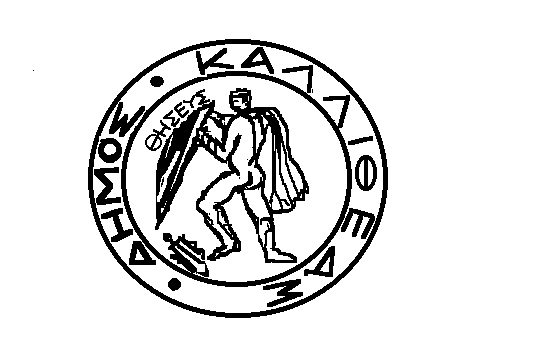 